Darnell-Cookman Middle/High School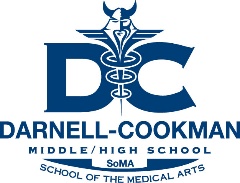 Syllabus GuidelinesCourse Title: Acelerated Math- Grade 7Instructor’s Name: Mrs. Karrie RichardsonEmail: RichardsonK2@duvalschools.orgPhone: (904) 419-9252Webpage: K-rich.weebly.comRemind: Join our class on the Remind app using the code @letseatpiDarnell-Cookman Mission Statement: To prepare students for collegiate success through a rigorous college preparatory curriculum integrated with professional medical standards emphasizing integrity, the pursuit of academic excellence, and a passion for life-long learning.Honor Code: Students at Darnell-Cookman Middle/High School, School of the Medical Arts will be expected to uphold the four standards of our school and place high value on intellectual rigor and academics.Honesty – When students practice honesty, the result is fairness for everyone.Respect – Respect is treating others as we would like to be treated. In an environment of respect, work we call our own, is our own. Responsibility – Responsibility is the quality of being accountable for our actions and accepting the consequences of our actions.Integrity – Integrity is a commitment to a value even when others are not present to witness it.Enrollment at Darnell-Cookman Middle/High School requires a commitment to these principles. Students are expected to acknowledge fully and in detail the work, thought, or ideas of another person if incorporated in work submitted for assessment; to submit separate pieces of work in fulfillment of the requirements of different components (i.e. research papers); to ensure that the work is their own and is never given to another student in any version (hard copy or electronic) knowing that it might be submitted for grading as the work of another student. To prevent a student from gaining an unfair advantage, these behaviors will result in the following:Grade of zero – all students involved will earn a zero for the work and/or referral to DeanDocumentation- the incident will be recorded and a parent conference will be heldIntroduction and Course Description: As a middle school math student, in an accelerated course, your child will be presented with challenging content that builds on their prior knowledge, but also propels them into the next grade level. Content will be presented to students in an engaging and fun way. Many helpful resources will be utilized throughout the course to ensure students are being challenged mathematically. The Mathematical Practice Standards apply throughout each course and, together with the content standards, prescribe that student experience mathematics as a coherent, useful, and logical subject that makes use of their ability to make sense of problem situations.Educational Materials Needed for Course:Students are expected to come to class prepared with:TI-30XA (calculator) Sharpened pencils or mechanical pencils (No pens)Crayons Colored pencils or markers  1.5-inch Binder 5 dividers with tabs Tabs should be labeled as follows:Warm-upsNotes/ClassworkHomework support (scratch paper from online homework)Quizzes/Tests (scratch paper and corrections)PaperNotebook Paper (College Ruled)If possible, choose one item from the following list to donate to the classroom:#2 pencilsDry erase MarkersKleenex/TissueParticipation: Participation in class is mandatory for student success. This grade includes warm-ups at the beginning of class, taking notes, keeping their binder organized, and completing classwork assignments. In addition, students’ binders will be checked occasionally for a grade. I expect:Papers are put neatly in three rings (not in binder pockets)Class notes are in orderAll assignments, quizzes, tests, and handouts are to be filed behind the appropriate tabsHomework/Late Work Policy: Mathematics is a skill, and it requires consistent practice and earnest effort. Homework will be assigned daily and is integral to your understanding of the concepts taught in class. One to two lessons will be taught per class period, so expect homework assignments every night. Most assignments will be found online in Savvas Realize (may also be under Savvas Easy Bridge) in the Blended Learning tab through OneView. The textbook is titled Envision. Some assignments could be given out during class. Students will receive homework assignments at the end of the class period, and they will be due by 8:00am the following class day. Late homework will be accepted up until test day receiving a grade of 50%.Homework Support: Students MUST show work on a separate piece of paper for ALL online homework, which will be turned in by the day the assignment is due. This will be 30% of their homework grade. Students can only receive 70% of credit for homework submitted without homework support. Students will upload a picture of their homework support in FOCUS!Make-up Work Policy: Regular attendance in each forty-five day grading period is necessary for a student to be successful in school. Missing work shall be made-up for all absences, including suspension. Make-up work shall be allowed for each day of absence. Your child may earn up to full credit for such work submitted within the acceptable time frame outlined within DCPS Student Progression Plan.If your student is absent, it is their responsibility to find out what they missed. Assignment info may be found in the class TEAMS.There will be no make-up quizzes. No grade will be entered for the assignment, thus not affecting the student’s grade at all.Make up tests will be given after school, which should be arranged with me prior. Students will have the number of days absent to turn in make-up assignments and take tests. If an assignment is due, on the day they are absent, they must turn it in the next class period.Test Corrections: If a student scores less than 70% on a test, they will be required to complete test corrections. Test Corrections allow students to earn back 50% of the points they missed on the test. The Test Corrections Template will be available in class and online. Students can use class-notes, The view an example tool in Savvas Realize or the internet to help them with Test Corrections. They must complete all 5 boxes for each missed problem and cannot put “I don’t know” in any box. Grading Policy:Classwork 10%Homework 20%Quizzes 30%Tests 40%Grades will be typically updated in FOCUS weekly. Parents and students are encouraged to use the internet to view grades. Parent/Teacher Conference Information: If you have a question about your son’s/daughter’s grade, please check the Grade Portal to see if the teacher has left any notes about specific assignments. If you still have questions, feel free to email the teacher directly. If you have more general questions about your son’s/daughter’s overall academic progress, you can contact their school counselor or you can call Ms. Allen in the School Counseling Office at 904-630-6805 to schedule an appointment for a parent/teacher conference. Please remember that parent/teacher conferences are only available on a limited  basis and may not include all your child’s teachers. Please be specific when scheduling a conference to just those teachers that you need to meet face-to-face. Helps Sessions: The days I stay after school for extra help will be announced soon. When help sessions occur, it will be until 4:00 pm. Please make arrangements to be picked up by then or you will be sent to the after school program ($10 a day).Important Notes:No assignments will be accepted or graded if they are written in ink. Work will not be graded if I cannot read it. Class Expectations:Be responsible.Bring all materials to class.Keep your area clean.Keep up with assignments and due dates.Follow acceptable use policy for all technology.Be respectful.Listen to all adults.Be considerate of classmates.Use polite/appropriate language.Be ready.Be on time for class.Be prepared Move quickly to seat.Be positive.If you do not have something nice to say…Leave the negative attitudes at the door.Your smile could change someone’s day – share it!